Sex Linked InheritanceSex-linked inheritance involves genes present on a specific portion of the sex chromosomes (the 23rd pair).Male = 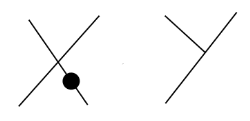 If a gene is present on this part of the sex chromosome, a male can only have 1 allele, not two.Female = 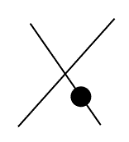 Females being two X chromosomes can have two alleles (normal pattern of inheritance).This has implications in predicting inheritance as the male will possess only one allele – males have no backup copy of the gene. Males are therefore more susceptible to diseases or conditions caused by recessive genes on this part of the X chromosome, e.g. haemophilia, colour blindness.Example:Haemophilia is a disease caused by a sex-linked recessive gene (h). If a woman who is heterozygous for haemophilia (that is, she has one dominant and one recessive allele, and does not have haemophilia but is a carrier) has a child with a man without haemophilia. What are the chances any son or daughter will have the diseases?* Punnet squares are still used, but used differently and interpreted differently.FemaleFemaleFemaleXHXhMaleXHXH XhXH XhDaughters (XX) – 100% heterozygous not haemophilia.Males (XY)50% recessive phenotype (haemophilia)50% dominant phenotypeMaleYXH YXh YDaughters (XX) – 100% heterozygous not haemophilia.Males (XY)50% recessive phenotype (haemophilia)50% dominant phenotype